Подготовка к Демонстрационному экзаменуСогласно графика проведения Демонстрационных экзаменов в 2021/2022 учебном году на май месяц 2022 года запланирована промежуточная аттестация по компетенции «Инженерный дизайн (CAD)» студентов 2 курса по специальности «Ремонт и обслуживание автомобильного транспорта».В настоящее время проходят занятия по подготовке студентов к предcтоящей аттестации под руководством Абдулаевой Аллы Магомедовны, преподавателя, эксперта с правом оценки демонстрационного экзамена в своем регионе. Заведующая РЦ «Машиностроитель»     Магомедова М.М.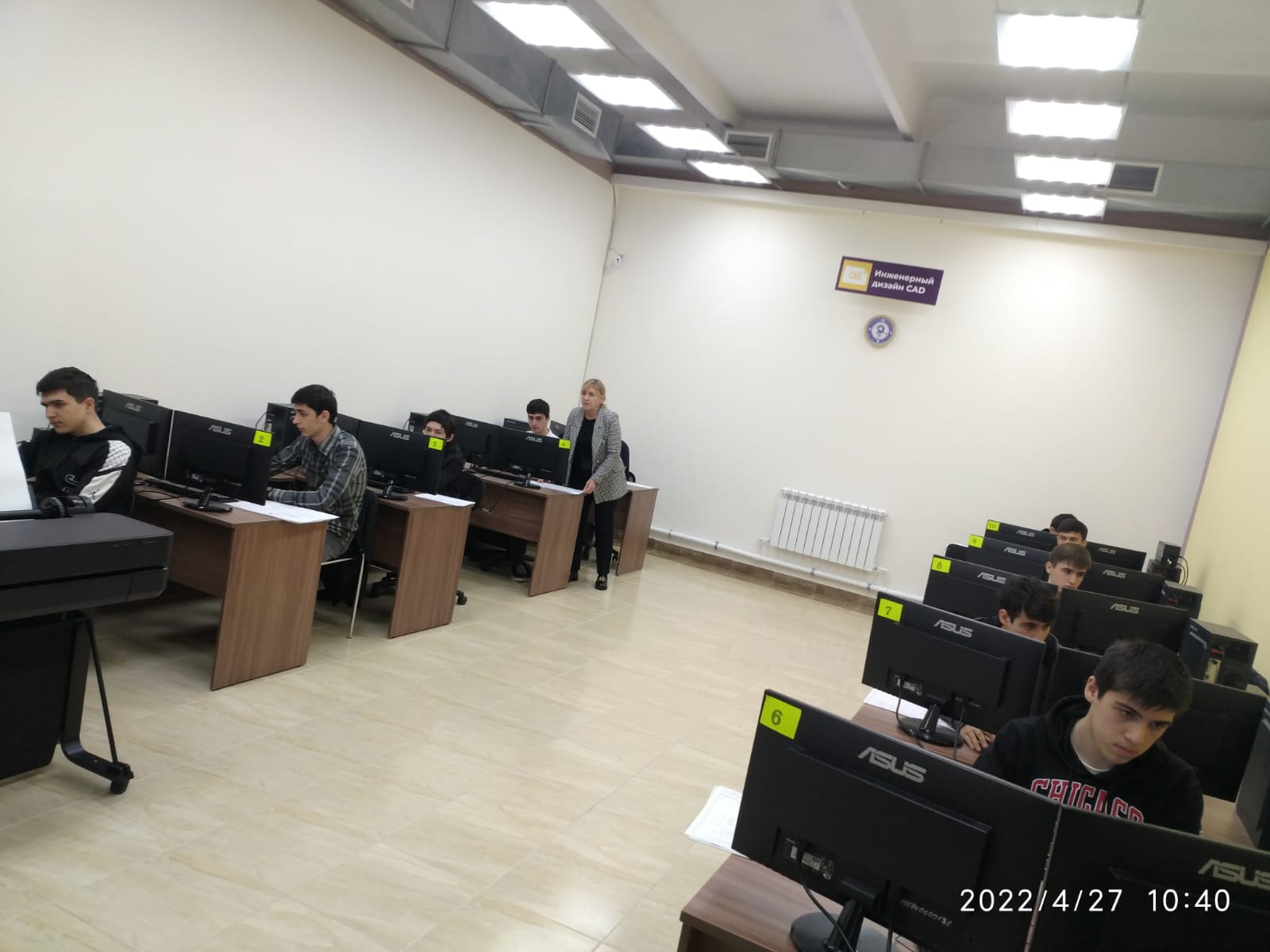 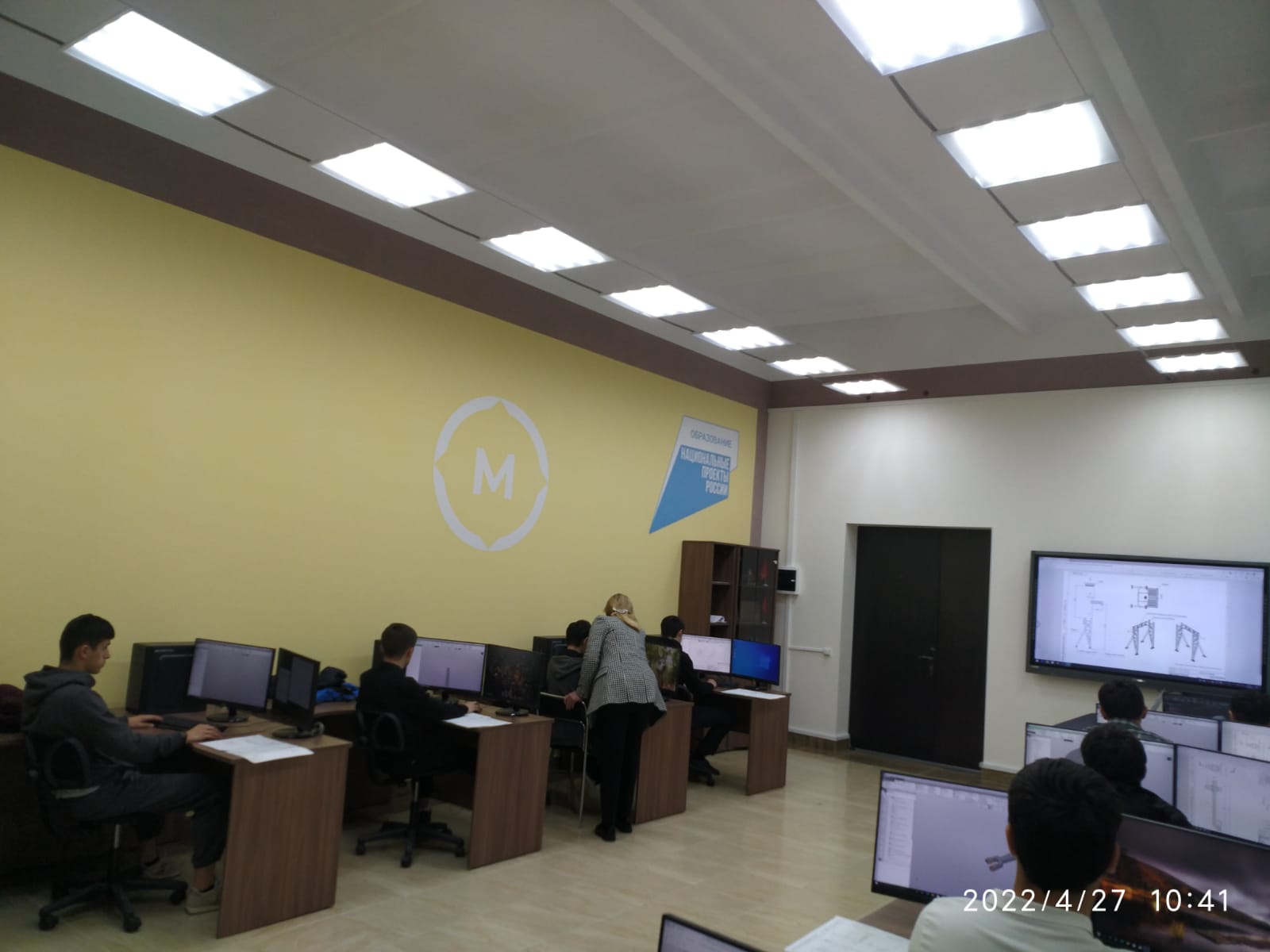 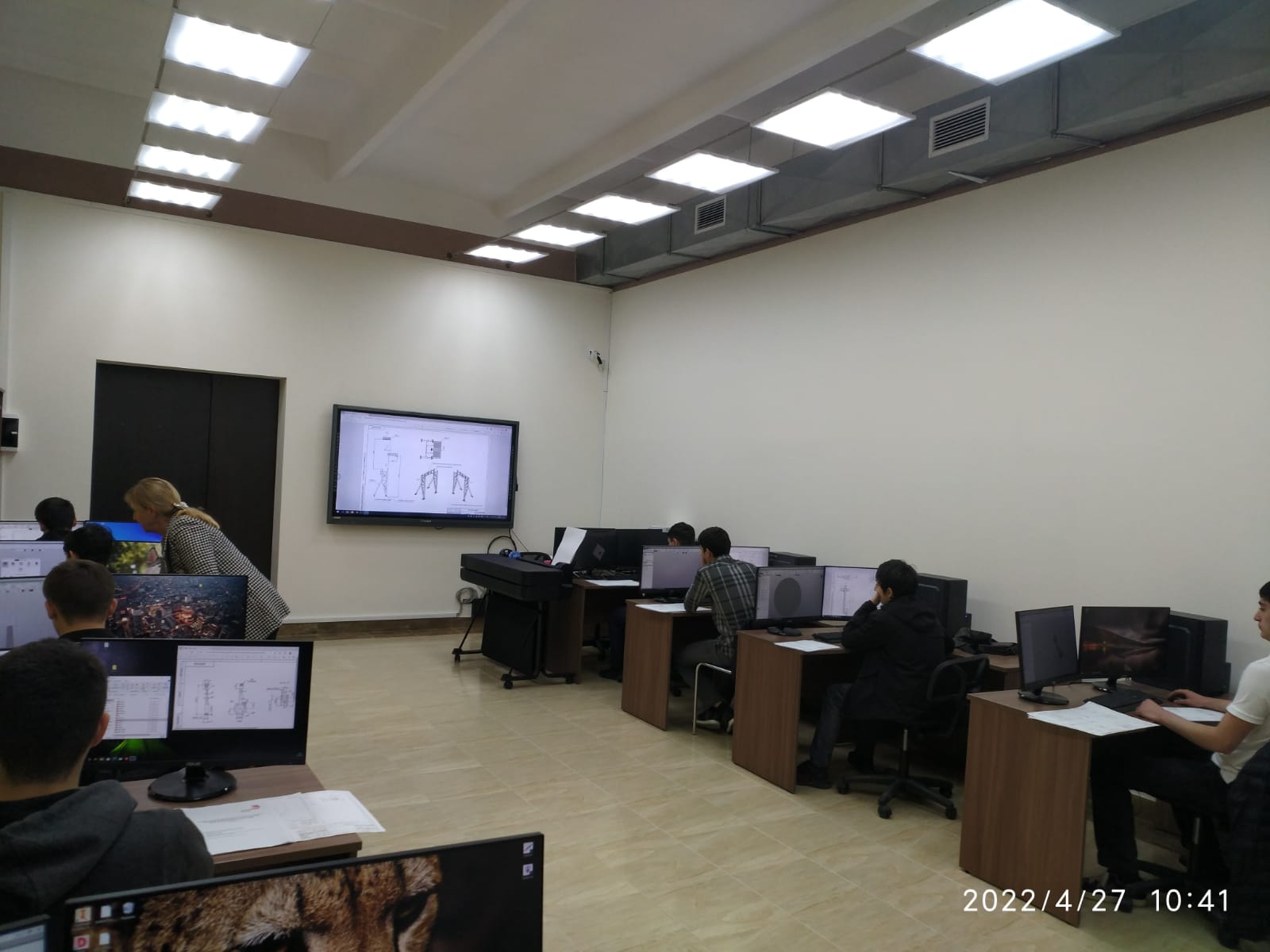 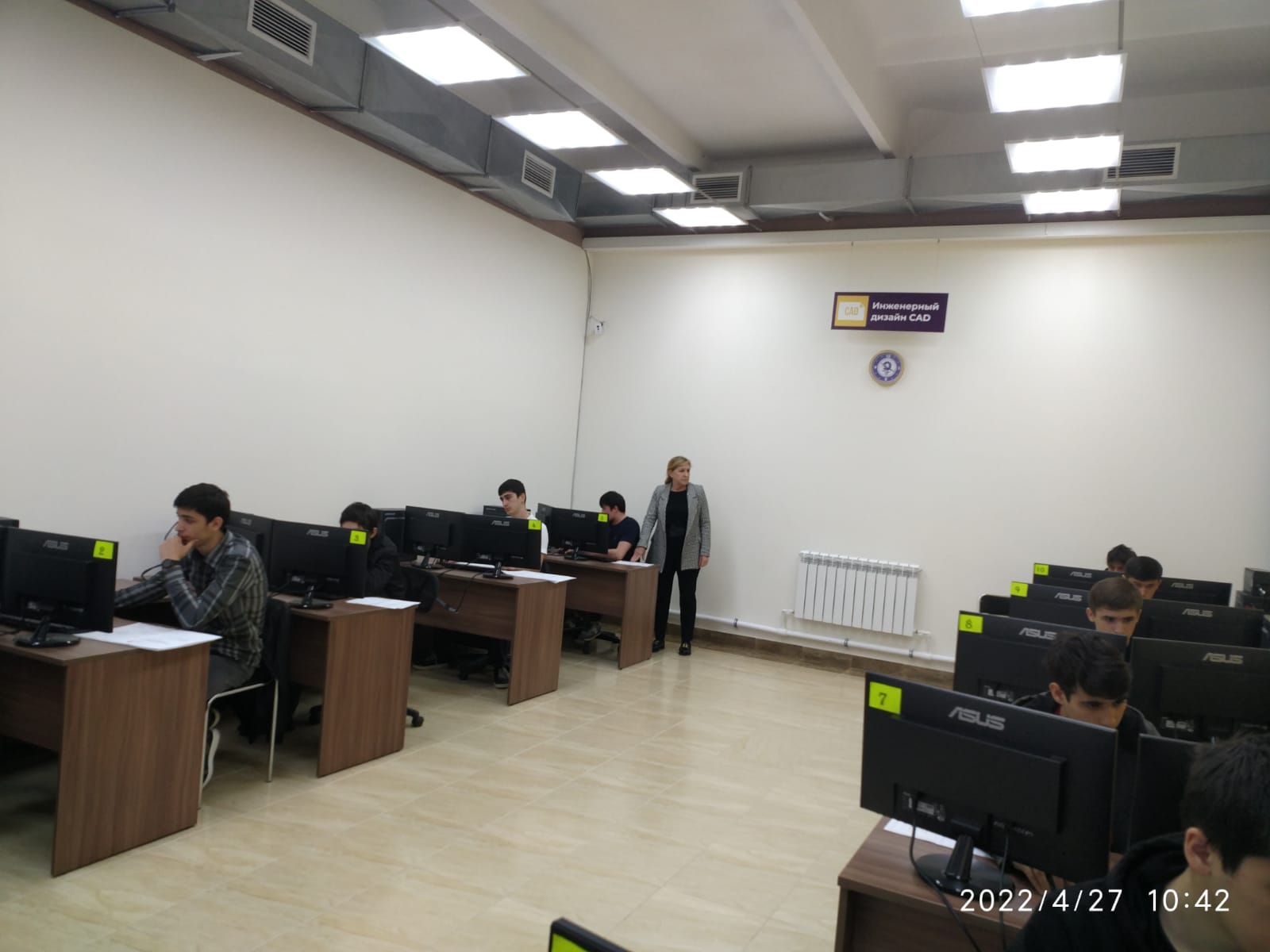 